          《在线课堂》学习单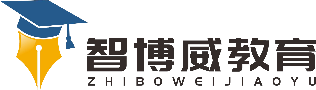 班级：                姓名：                 单元英语三年级上册  Unit8 Sport课题Vocabulary and Target温故知新一、写出相应的单词。乒乓球         2. 喜欢            3. 网球             4. 棒球 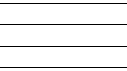 自主攀登1、我会读：听录音,读课本P49单词和对话3次。2、我会练：一、抄写下列单词。baseball     do    soccer  二、圈出首字母。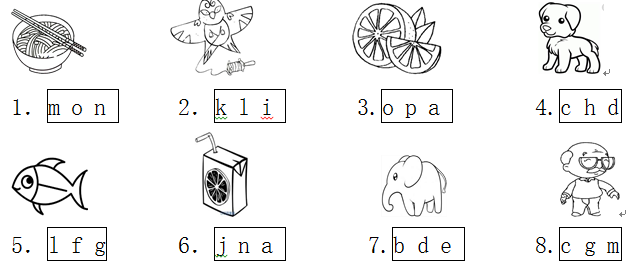 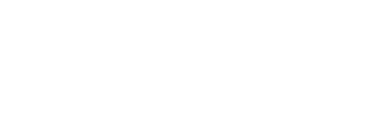 稳中有升 完成短文。 Fill the blanks.In the garden, Tony, Jenny and Gogo are talking about the sport. Tony and Gogo like ______ (Ping-pong / soccer) and ________(baseball / basketball). Does Jenny like soccer? ___(Yes / No), she doesn’t. She likes ________(baseball / tennis). So they play baseball together. Hurray!说句心里话